Внеклассная работа.Вовлечение  учеников во внеурочную социально-значимую деятельность.       Работая в современной школе, вижу и чувствую результаты её перемен, которые  происходят в системе отечественного образования за последние годы. Изменение  роли образования в обществе обусловило большую часть инновационных процессов.      Раньше безусловными ориентирами образования были формирование знаний, навыков, информационных и социальных умений, обеспечивающих «готовность к жизни». Сегодня образование все более ориентируется на создание таких технологий и способов влияния на личность, в которых обеспечивается баланс между социальными и индивидуальными потребностями, и, которые, запуская механизм саморазвития (самосовершенствования, самообразования), обеспечивают готовность личности к реализации собственной индивидуальности и творческой активности в различных областях его деятельности.        Инновационной составляющей воспитания в начальной школе является социально-педагогическая работа, которая включает детей в социально-значимую деятельность, развивающую у них проектные навыки работы в области социально значимых проблем, как своего села, так и страны в целом.        Социальное проектирование даёт возможность детям попробовать свои силы в реальном деле, учит брать на себя ответственность за своё развитие и за изменения социальной ситуации.        Главной задачей социально-значимой деятельности является обеспечение   социальной   адаптации  детей  в  школьной  среде и во внеурочное время.       Создается среда  для  раскрытия  ребёнка в стенах школы и за её пределами. У детей появляется выбор внеурочной деятельности, возможность приобретения большего количества полезных знаний, умений, навыков. Обязательно учитываются разнообразные потребности и интересы личности ребёнка.        Как педагог-практик нахожусь в постоянном поиске форм, которые эффективно бы влияли на личность ребенка и давали каждому моему воспитаннику возможность самореализации.  Стараюсь, вместе с другими педагогами школы, создавать воспитательную систему, позволяющую включить каждого школьника во внеурочную социально- значимую деятельность.  Отлично помогает  сотрудничество с коллективом МУК «Петропавловское  КДО» и сельской  библиотеки. С их помощью  удаётся предоставить хороший спектр возможностей каждому ребенку, при котором он сможет наиболее полно развить свои способности.      Очень важна занятость ребёнка в течение каждого дня, для того чтобы он учился самостоятельному распределению своего времени, самообразовывался и совершенствовался.       В 2013 -2014 учебном году дети посещали факультативные занятия и кружки:     Внеурочная деятельность осуществляется с помощью входящих в нее следующих компонентов: традиционные школьные дела  и праздники, фестивали, конкурсы разного уровня.      В конкурсах мои дети участвуют с желанием, потому, что видят моё участие, понимание, желание подсказать, дать идею и помощь.     Так, например, в 2013 – 2014 учебном году принимали участие в конкурсах:      В этом году  работниками  культуры  МУК «Петропавловское  КДО», с целью выявления молодых талантов, были проведены конкурсы: «Голос» и  «Танцую пока молодой».  Конкурсы были проведены в современном стиле  модных  телевизионных шоу, что, безусловно, вызвало интерес у всех детей. Те, кто прошли в отборочных турах, стали участниками и финалистами, а кому не удалось пройти – стали активными зрителями, которые горячо болели за конкурсантов. Очень приятно было смотреть, как е дети, проявили свои способности в пении и танцах. А ещё я чувствовала гордость за своих учеников, которые показали такие качества как: ответственность, собранность, активность и  коммуникабельность. И, конечно же, радовалась, когда мой ученик, Красавцев Дмитрий стал призёром в конкурсе «Танцуй пока молодой».Участие всех моих детей и победа маленького мальчика говорят о том, что дети чувствуют себя востребованными и интересными, талантливыми и уверенными, успешными и счастливыми.  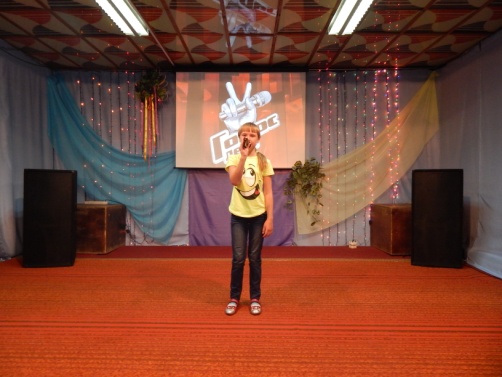 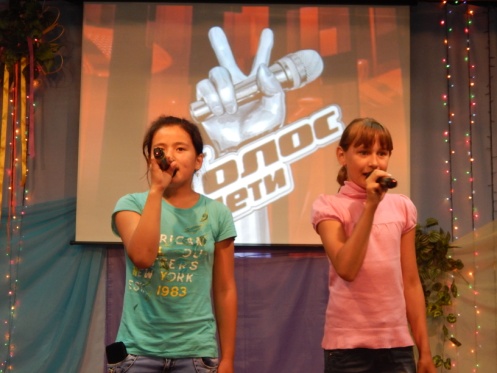 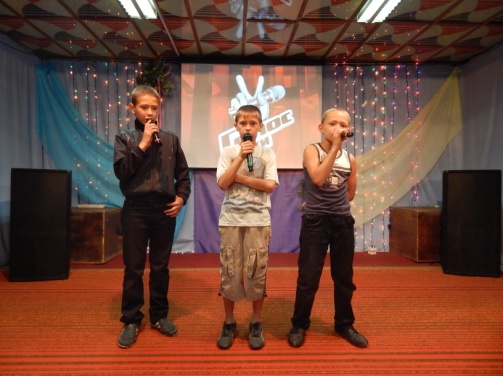 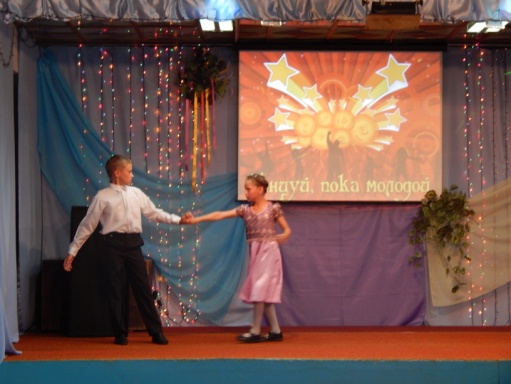 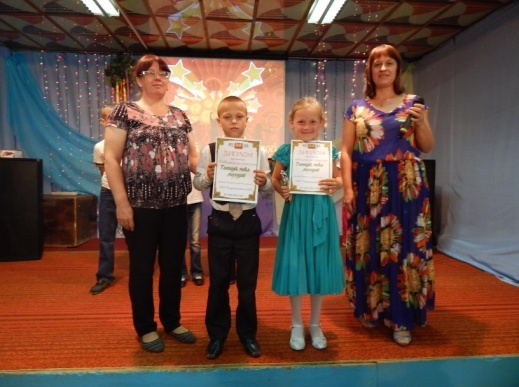 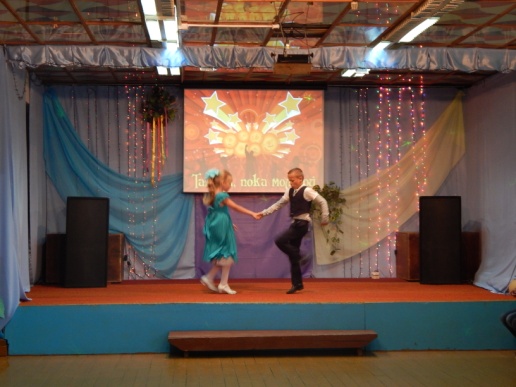          В заключении хочется сказать о том, что мне дважды были вручены благодарственные письма  за сотрудничество в организации досуга детей и подростков.  Это радует меня как педагога, вызывает гордость за свой труд, будит во мне  желание  помогать  детям, быть талантливыми. 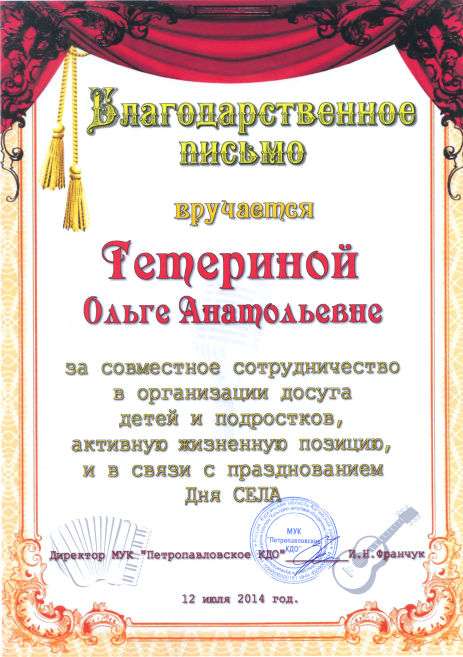 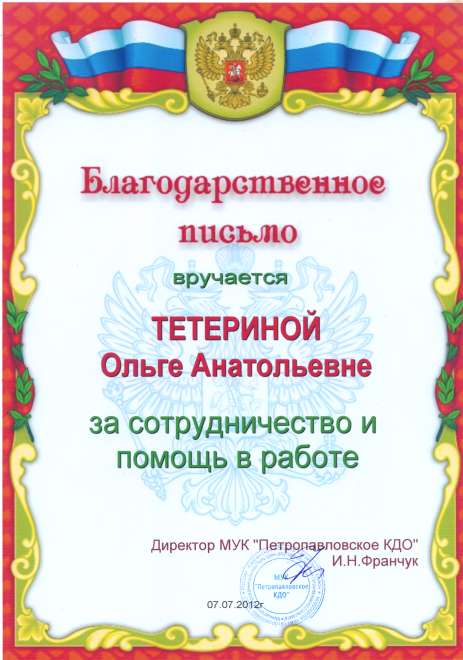 Название Кол-во детейРезультативностьОФП15Все дети участвовали в течение года в районных соревнованиях и занимали призовые места.Графеева Софья 2 место,Грехова Жанна 3место,Майшев Дмитрий и Графеева Маша – грамоты в «Безопасном колесе»Танцевальный кружок 6В течение всего года участвовали во всех концертах  ДК. В июне Красавцев Дима победитель   конкурса ДК «Танцуй пока молодой».Факультатив «Шахматный всеобуч»153 ученика участвовали в районных соревнованиях.Федоров Данил – 3 место.Инструментальный кружок3Математика и конструирование15 «ОРК и СЭ»10Факультатив «Информатика в играх и задачах»5Агафонов  Дима – II место в «Интеллектуальном марафоне  младших школьников «РИМ-2013г.»Кружок «Умелые ручки»4Участие в выставках ДККружок «Юный библиотекарь»5Кружок «Акварелька»5Участие в школьных выставках рисунков. Создание накопительных творческих работ для личного портфолио.   Конкурсы, мероприятия. Статус  конкурсаКоличество участников   и результативностьИгра-конкурс «Русский Медвежонок-2013г.»всероссийский8Игра-конкурс «Кенгуру-2013г.»всероссийский6Интеллектуальный марафон младших школьников «РИМ-2012г.»всероссийский7                Агафонов  Дима – II место  в «Интеллектуальном марафоне  младших школьников «РИМ-2013г.»  Всероссийский конкурс «Кит - компьютеры, информатика, технологии»всероссийскийИгра – конкурс «Золотое Руно»всероссийский 3          Майшев Дима – I место Конкурс  рисунков «Моя Россия,  моё Зауралье,  мой дом», посвященный 70-летию Курганской областирайонный8Районный конкурс рисунков « Моя будущая профессия»районный8          Графеева Маша  - III местоРайонная викторина, посвященная 90-летию Катайского района «Родной свой край – люби и знай»районный 6Районный слет юных инспекторов движения « Безопасное колесо»районный2    Графеева Маша – грамота  за первенство в фигурном вождении.  Районный конкурс: «Проба пера»  районный3Районная олимпиада  младших школьников «Умники и умницы» (русский язык)районный3